Documenting Periodicals and Miscellaneous SourcesFor every source in your paper, you must provide complete bibliographical information so your reader will know where you got the information. This allows your readers to find the sources in order to evaluate your interpretation of them or read more extensively from them to gain a deeper understanding of the topic. There are numerous ways to document sources, and most academic disciplines have their own preferred methods and style manuals to guide the way. While each historian is different and opinions are in a constant state of flux, the most widely used manual for historians continues to be The Chicago Manual of Style.1The Chicago Manual of Style uses a system of footnotes or endnotes for documentation, along with a bibliography. Kate Turabian’s A Manual for Writers of Research Papers, Theses, and Dissertations and Mary Lynn Rampolla’s A Pocket Guide to Writing History are also widely used by historians, since they are both based on the Chicago system of documentation.2 Most historians, feeling the system imprecise and prone to misunderstandings, do not accept parenthetical documentation as promoted by the Modern Language Association. However, as with all issues about writing, you should consult your professor’s guidelines for documentation and follow them. The following examples, based on the Chicago system, are simply models. They should not take the place of using the appropriate style manuals for your classes, especially since the examples treat only the most common citations. Please direct any questions you have to your professor or the HL. Note: The first example in each case is the note form, footnote or endnote, and the second example in each case is the bibliography form. Take notice of the differences between the two forms in word order, punctuation, spacing, and format.1 The Chicago Manual of Style: The Essential Guide for Writers, Editors, and Publishers, 16th ed. (Chicago: The University of Chicago Press, 2010).2 Kate L. Turabian, A Manual for Writers of Research Papers, Theses, and Dissertations, 8th ed. (Chicago: The University of Chicago Press, 2013).; Mary Lynn Rampolla, A Pocket Guide to Writing in History, 7th ed. (Boston: Bedford/St. Martin’s, 2012).ArticlesArticle in a Continuously Paginated Journal* It is optional to include the issue number. * Footnote/Endnote form45 Kyle F. Zelner, “Essex County’s Two Militias: The Social Composition of Offensive and Defensive Militias during King Philip’s War, 1675 – 1676,” New England Quarterly 72 (December 1999): 588.* Bibliography FormZelner, Kyle F. “Essex County’s Two Militias: The Social Composition of Offensive and Defensive Militias during King Philip’s War, 1675 – 1676.” New England Quarterly 72 (December 1999): 577 – 593.Article in a Journal Paginated by Issue* You must include the volume and issue numbers* The volume number precedes the issue number and may be designated either34, no. 1 or34/1* Footnote/Endnote Form15 Louis Kyriakoudes, “The Grand Ole’ Opry and Big Tobacco: Radio Scripts from the Files of R.J. Reynolds Tobacco Company, 1948 – 1959,” Southern Cultures 12, no. 2 (2006): 78.* Bibliography FormKyriakoudes, Louis. “The Grand Ole’ Opry and Big Tobacco: Radio Scripts from the Files of R.J. Reynolds Tobacco Company, 1948 – 1959.” Southern Cultures 12, no. 2 (2006): 7689.Book Review* From a journal* Footnote/Endnote Form32 Matthew Casey, review of Red & Black in Haiti: Radicalism, Conflict, and Political Change by Matthew J. Smith, Journal of American History 38, no 2. (July – December 2010): 191.* Bibliography FormCasey, Matthew. Review of Red & Black In Haiti: Radicalism, Conflict, and Political Change, by Matthew J. Smith. Journal of American History 38, no. 2 (July – December 2010): 191 – 194.* From a newspaper* Footnote/Endnote Form23 Alan Brinkley, “Why Were We in Vietnam?,” review of Embers of War by Fredrik Logevall, New York Times Sunday Book Review, September 9, 2012, BR17.* Bibliography FormBrinkley, Alan. “Why Were We in Vietnam?.” Review of Embers of War by Fredrik Logevall. New York Times Sunday Book Review, September 9, 2012, BR17.Newspaper Articles* Usually containAuthorTitleNewspaper namePlace of publicationDateSectionPage number* Early newspapers often have little of this information and should be referred to by name and date* In bibliographic citations provide dates for the days, months, or years you consulted* Footnote/Endnote Form41 Gabe Rose, “Heritage of American Indians Ignored in Education,” Indian Country Today (Canastota, NY), August 16, 2000, A5.42 Pennsylvania Gazette, November 20, 1755.* Bibliography FormPennsylvania Gazette (October 1, 1730 – December 23, 1755)Rose, Gabe. “Heritage of American Indians Ignored in Education.” Indian Country Today (Canastota, NY), August 16, 2000, A5.Primary Sources, Manuscript Collections, and Unpublished Materials Primary Sources in a Published Collection* You cite these in a manner similar to a chapter in a book. * It is especially important to include editors and translators* If the document has a different editor and/or translator, this information should appear before the title of the collection.* Footnote/Endnote Form54 Helga Emde, “An ‘Occupation Baby’ in Postwar Germany,” in Showing Our Colors: Afro-German Women Speak Out, ed. May Opitz, Katharina Oguntoye, and Dagmar Schultz, trans. Anne V. Adams (Amhurst: The University of Massachusetts Press, 1986), 103.* Bibliography FormEmde, Helga. “An ‘Occupation Baby’ in Postwar Germany.” In Showing Our Colors: Afro-German Women Speak Out, edited by May Opitz, Katharina Oguntoye, and Dagmar Schultz, Translated by Anne V. Adams, 101 – 111. Amhurst: The University of Massachusetts Press, 1986.Manuscript Collections* Usually includeAuthor and date, when possibleTitle or type of documentName of the collectionName of the depository* Footnote/Endnote Form35 Felix J. Underwood, October 27, 1926, “Address Before the Annual State W.C.T.U., Burney (Madge) Papers, M4, McCain Library and Archives, University of Southern Mississippi, Hattiesburg.* For secondary references include as much information as is necessary to identify the document2. Underwood, October 1926, “Address,” Burney Papers.* Bibliography FormManuscript CollectionsMadge Burney Papers. McCain Library and Archives. University of Southern Mississippi, Hattiesburg.Unpublished Thesis or Dissertation* Footnote/Endnote Form16 Rebecca Tuuri, “Building Bridges of Understanding: The Activism of Wednesdays in Mississippi” (PhD diss., Rutgers University, 2012), 54.* Bibliography FormTuuri, Rebecca. “Building Bridges of Understanding: The Activism of Wednesdays in Mississippi.” PhD diss., Rutgers University, 2012.Conference Paper or Published Conference Proceedings* Footnote/Endnote Form21 Deanne Stephens Nuwer, “Sharing the Work: Biloxi Women in the Seafood Industry,” in Perspectives on Gender, Race, Ethnicity and Power in Maritime America: Papers from the Conference Held at Mystic Seaport, September 2006, ed. Glenn S. Gordinier (Mystic, CT: Mystic Seaport Museum Press, 2008), 161.22 Max Grivno, “’He Stabbed a Valuable Colored Man’: Commodification and Violence among Poor Whites and Slaves,” (Southern Historical Association, Baltimore, MD, October 29, 2011.* Bibliography FormGrivno, Max. “’He Stabbed a Valuable Colored Man’: Commodification and Violence among Poor Whites and Slaves.” Southern Historical Association, Baltimore, MD, October 29, 2011.Nuwer, Deanne Stephens. “Sharing the Work: Biloxi Women in the Seafood Industry.” In Perspectives on Gender, Race, Ethnicity and Power in Maritime America: Papers from the Conference Held at Mystic Seaport, September 2000, edited by Glen S. Gordinier, 157 – 166. Mystic, CT: Mystic Seaport Museum Press, 2008.Government Documents* In general, they should include:Name of the government and government body that issued the documentTitle of the document or collectionAuthor, editor, or compilerReport number or other identifying informationDatePage numbersURL (if accessed online)* Ordinals in public documents end in d, not nd – as 2dPublished Government Documents* Vary greatly in format – when in doubt, check a style guide or with your professor or the HLAudio-Visual SourcesFilm* Footnote/Endnote Form1 A Midwife’s Tale, directed by Richard P. Rogers (Blueberry Hill Productions, 1998),DVD.2 The Civil War, directed by Ken Burns (American Documentaries Inc., 1990), DVD.3 “Ain’t Scared of Your Jails: 1960 – 1961,” Eyes on the Prize: America’s Civil Rights Years, directed by Orlando Bagwell, Callie Crossley, and James A. DeVinney (Blackside, 1987), videocassette.* Bibliography Form* Can be done two waysTitle first“Ain’t Scared of Your Jails: 1960 – 1961.” Eyes on the Prize: America’s Civil Rights Years. Directed by Orlando Bagwell, Callie Crossley, and James A. DeVinney. Blackside, 1987. Videocassette.The Civil War. Directed by Ken Burns. American Documentaries Inc., 1990. DVD.A Midwife’s Tale. Directed by Richard P. Rogers. Blueberry Hill Productions, 1998. DVD.o Director’s name firstBagwell, Orlando, Callie Crossley, and James A. DeVinney, dirs. “Ain’t Scared of Your Jails: 1960 – 1961.” Eyes on the Prize: America’s Civil Rights Years. Blackside, 1987. Videocassette.Burns, Ken, dir. The Civil War. American Documentaries Inc., 1990. DVD.Rogers, Richard P., dir. A Midwife’s Tale. Blueberry Hill Productions, 1998. DVD. * Be sure to maintain consistency.Art, Photographs, Cartoons, etc.* Are not usually included in formal bibliographies * Footnote/Endnote Form65 The Old Plantation, ca. 1800, Abby Aldrich Rockefeller Folk Art Center, Williamsburg, VA.66 Matthew Somerville Morgan, “The Red Flag in New York – Riotous Communist Workingmen Driven from Tompkins Square by Mounted Police, Tuesday January 13th, 1874,” Frank Leslie’s Illustrated Newspaper, January 31, 1874.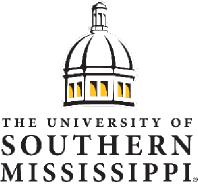 Department of HistoryHistory LabLAB 318	historylab@usm.eduDepartment of HistoryHistory LabLAB 318	historylab@usm.edu